Publicado en Madrid el 31/03/2017 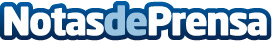 El SCF denuncia precipitación e incompetencia de Adif por la OEP2016El Sindicato de Circulación Ferroviario envía un escrito a la dirección de la empresa por la situación en que se encuentran las personas preseleccionas en la Oferta de Empleo PúblicoDatos de contacto:Sindicato De Circulación FerroviarioSCF635691630Nota de prensa publicada en: https://www.notasdeprensa.es/el-scf-denuncia-precipitacion-e-incompetencia Categorias: Derecho Sociedad Logística Recursos humanos http://www.notasdeprensa.es